Fortbildungsplanung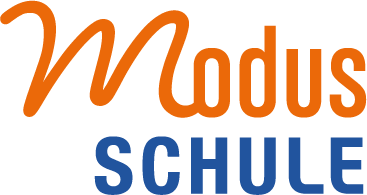 Stand: 1. Oktober 2021In den Schuljahren 2016/2017, 2017/2018 und 2018/2019 fanden bereits zahlreiche Fortbildungsveranstaltungen für den medialen Bereich statt. Da in der Schule überwiegend Apple-Geräte zum Einsatz kommen, wurde mit der ortsansässigen Firma Cancom eine Digital-Patenschaft abgeschlossen. Mehrmals jährlich stellt die Firma Cancom einen Apple-Trainer zur Verfügung, der schulhausinterne Fortbildungen mit dem Kollegium durchführt. Diese finden zwei- bis dreimal jährlich statt.Zudem wurden ab dem Schuljahr 2018/2019 mehrere schulhausinterne Fortbildungen mit dem Titel „Praxistreff Ipad“ installiert. Diese werden von Lehrkräften geleitet. und dienen dem kollegialen Austausch und einer Weitergabe von Erfahrungen aus der Praxis. Zudem wird jeweils eine Einweisung in eine ausgewählte App erfolgen, die gut und effektiv im Unterricht eingesetzt werden kann.Übersicht der Fortbildungen mit Fortbildungskonzept:Schuljahr 2016/2017Schuljahr 2017/2018Schuljahr 2018/2019 – Fortbildungen u.a. in Kooperation mit der Firma CancomSchuljahr 2019/2020 – Fortbildungen (u.a. in Kooperation mit der Firma Cancom)Schuljahr 2020/2021 – Fortbildungen (u.a. in Kooperation mit der Firma Cancom)DatumThema20.09.2016Einsatz der neuen Medien – Arbeit mit der Dokumentenkamera11.10.2016Einsatz der neuen Medien – Arbeit mit Snappet und Mathearbeit09.05.2017Powerpoint im Unterricht sinnvoll einsetzen15.05.2017Merlin – Einsatz der Materialien in Verbindung mit den Online-AngebotenDatumThema09.11.2017Einsatz der neuen Medien – Mebis15.03.2018Wir helfen Lehrkräften, noch besser zu lehren - Medieneinsatz der Zukunft (Apple-Trainer Peter Patten)18.04.2018Neue Medien – Handy und Smartphone für Grundschulkinder02.05.2018Ipad im Unterricht – Grundlagen (Apple-Trainer Peter Patten)13.06.2018Ipad im Unterricht – Explain Everything (Apple-Trainer Peter Patten)DatumThema26.09.2018Kamingespräch „Ipad – Endoo – ESIS“02.10. 2018Praxistreff Ipad – Book Creator06.11.2018Kamingespräch „Digitalisierung“14.11.2018SchiLF „Zeugniserstellung mit endoo“29.11.2018Fortbildung gemeinsam mit der Firma Cancom „Erfahrungen bei der Einführung von Ipads in den Unterricht“05.12.2018Ipad im Unterricht (Fortbildung mit dem Apple-Trainer Peter Patten) - Präsentationen erstellen mit dem Ipad17.12.2018Praxistreff Ipad – Puppet Pals23.01.2019Praxistreff Ipad – Green Screen26.02.2019Ipad im Unterricht (Fortbildung mit dem Apple-Trainer Peter Patten) - Grundlagen II18.04.2019Praxistreff Ipad – Apps für Lehrkräfte (Notenverwaltung ...)23.05.2019Praxistreff Ipad – iMovie27.06.2019FOBI „Schreibenlernen im digitalen Zeitalter“DatumThema18.10.2019Praxistreff Ipad - KNFB Reader im Einsatz24.10.2019SchiLF „Online-Module zur Digitalisierung“06.11.2019Ipad im Unterricht (Fortbildung mit dem Apple-Trainer Peter Patten) - DigiLab im CaféApp27.11.2019Lesen lernen mit Leseo (Digitale Leseförderung für die Grundschule)19.11.2019SchilF „edoop – Schulmanager Online – schul.cloud“09.12.2019Kamingespräch mit Austausch und offenen Klassenzimmern mit Präsentation von Unterrichtsbeispielen 17.12.2019Arbeitsblätter erstellen mit dem Worksheet Crafter07.01.2020Programmieren in der Grundschule mit Cubroid 09.01.2020Einsatz des MDM für die zentrale Verwaltung von Ipads22.01.2020 - 24.01.2020Besuch der Bett 2020 in London (Schulleitung) 29.01.2020iPad-Fortbildungsreihe Baustein 1 (Anton Ochsenkühn)03.02.2020iPad-Fortbildungsreihe Baustein 2 (Anton Ochsenkühn)10.02.2020iPad-Fortbildungsreihe Baustein 3 (Anton Ochsenkühn)17.02.2020Das iPad im Unterrichtseinsatz (AppleCoach Frajo Ligmann)19.02.2020Erwerb des Zertifikats „Apple Teacher“ - Teil 103.03.2020iPad-Fortbildungsreihe Baustein 4 (Anton Ochsenkühn)09.03.2020Vortragsabend/SchiLF: Verstehen wir die Online-Welten unserer Kinder (Polizeioberkommissar Marc Schmid)21.04.2020Microsoft Teams: Basiskurs „Einführung und Übersicht“ 22.04.2020Microsoft Teams: Aufbaukurs „Live-Unterricht per Video/Audio“23.04.2020Microsoft Teams: Aufbaukurs „Aufgaben“ 27.04.2020Microsoft Teams: Aufbaukurs „Teams - Schuladmin“ 28.04.2020Microsoft Teams: Aufbaukurs „Forms“ 30.04.2020Microsoft Teams: Aufbaukurs „Whiteboard Grundschule“ 05.05.2020Microsoft Teams: Aufbaukurs „TEAMS und Padlet“ 05.05.2020Microsoft Teams: Aufbaukurs „Outlook und OneDrive“ DatumThema15.10.2020Online-Seminar mit Frajo Ligmann (Apple Education Trainer)11.11.2020Online-Seminar mit Andrea Muschkowski (Apple Education Trainerin mit dem Schwerpunkt Grundschule)08.12.2020Online-Seminar mit Andrea Muschkowski (Apple Education Trainerin mit dem Schwerpunkt Grundschule)26.01.2021Online-Seminar mit Tobias Schnitter (Education Development Manager Germany) - Schwerpunkt: Vision der Grundschule Jettingen-Scheppach11.02.2021Online-Fortbildung: Andreas Spatz, Angelika Strehler und Melanie Luible – Schwerpunkt Podcast12.02.2021Online-Seminar mit  Andrea Muschkowski (Apple Education Trainerin mit dem Schwerpunkt Grundschule)18.02.2021Online-Seminar mit Tobias Schnitter (Education Development Manager Germany) - Schwerpunkt: Evaluation der Ergebnisse14.07.2021Fortbildungsveranstaltung moMUC digital